A Year of Words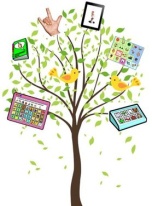 Individuals who are learning to use their AAC systems need lots of practice on their core vocabulary words. This packet contains 12 grids of core words, one for each month. Speech-language pathologists, educators, and families can keep the grid of the month handy, and use it as a reminder of which words to focus on for that month. Over the year, you will have given the AAC learner focused practice on 192 words that will help them communicate effectively across many environments and activities.How to Use: Determine which symbol set(s) your learners have in their AAC systems (e.g., PCS/Boardmaker, SmartySymbols, Pixons, etc). Before the start of the month, insert the appropriate AAC symbol in each box and print the grid. Keep it handy as you provide focused language stimulation on those 16 words throughout the month. You may also want to share copies with the family and other team members. Watch our site for practice ideas each month.:::::::::::::::::::::::::::::::::::::::::::::::::::::::::::::::::::::::::::::::::::For more information on semantic intervention for individuals with significant communication challenges see our Vocabulary Instruction Round-Up at http://bit.ly/SKQP5W, a Pinterest board with activity ideas (http://bit.ly/ZJVOqK ), and a SpringPad (http://bit.ly/RPKosa ). 	January		January		January		January	areboybuthousecleanlookmadeopenproblemseeslowstandtowaitwhenyes	February		February		February		February	afraidfathergirlhowhurtmanymyselfnewschoolsingstuffthirstytroublewatchwetwill	March		March		March		March	babydirtyeasyfriendfinishhomeloudmothernextredsleepsmartteachertoywinwrong	April		April		April		April	bluebrotherclosefamilyheadlastlongnooldrightscaredsoftthingtopwashwhole	May		May		May		May	bathroomcarchildconfusedgreenhardhow muchmanmeanneverpartremembersistersotodayus	June		June		June		June	aboutbackbuygrandmotherhandinsidelosemoveokaypeoplequietshortshowtwowateryellow	July		July		July		July	blackbottomcutfacefootgrandfatherhighmaybemorningonereallysharesomethingthenwear weather	August		August		August		August	aideanimalclothesfingerfromlegonlymustnightpickroomstaystilltownwhitewoman	September		September		September		September	aroundbugcoolfarflyhairkindlesslunchmiddlemoneyopenorangesometimesthroughtomorrow	October		October		October		October	afternoonbreakfoodhideholdifkeepmediummostnearneverpartypicturequickshopstory	November		November		November		November	atcountdrivefirstfewhisleastlightnonepushrealsharpstandstreetsuntable	December		December		December		December	alreadycleardoctorfixgreatgrowherhighjumpoutsiderideroomsidestraightwakewash